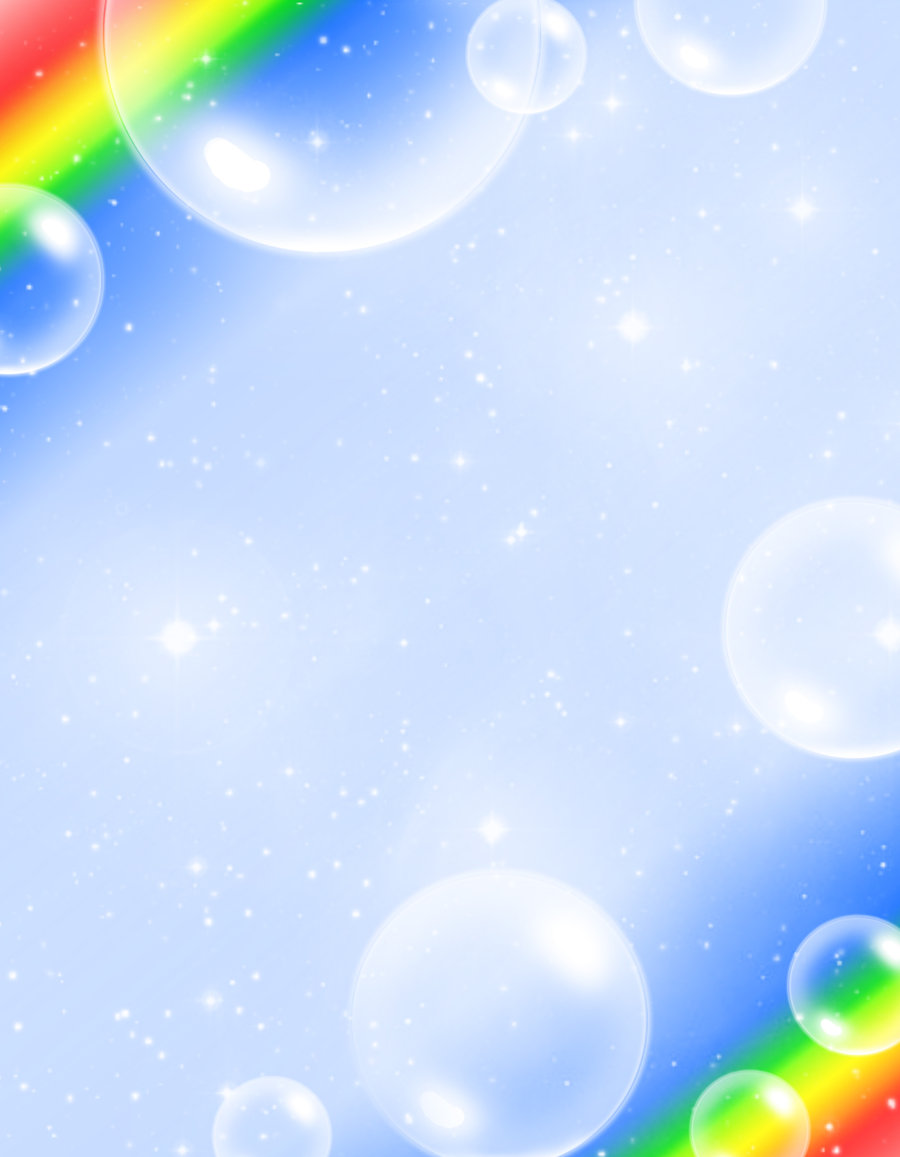 Консультация учителя-логопеда«Роль семьи в речевом развитии ребенка четырёх - пяти лет»Речь – это важнейшее средство человеческого общения.Для ребенка речь – это, во-первых, один из наиболее мощных факторов и стимулов развития, во-вторых, основной фундамент успешного обучения в школе.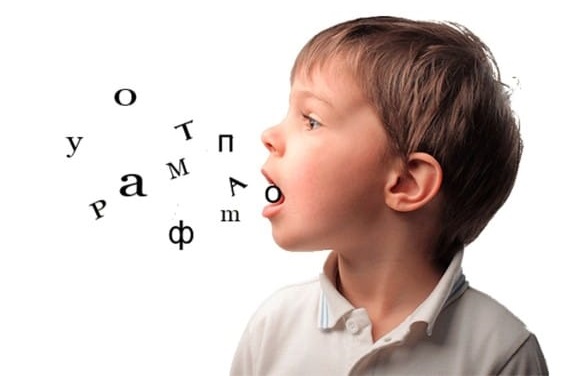 Речь – процесс многосторонний. Он включает в себя звукопроизношение, просодику, словарный запас, грамматический строй и связную речь. У ребенка пятого года жизни отмечаются значительные успехи в умственном и речевом развитии. Увеличивается активный словарь (от 2500 до 3000 слов к концу года). Появляются различные прилагательные (например, оттенки цвета (голубой, тёмно-зелёный, оранжевый); притяжательные прилагательные (лисья нора, заячья шубка); качественные прилагательные (деревянный поезд). Всё шире ребенок использует наречия, личные местоимения, сложные предлоги (из-под, около и др.) Рост словаря приводит к тому, что дети начинают чаще допускать грамматические ошибки: неправильно изменяют глаголы («хочут» вместо хотят, «бежут» вместо бегут), не согласовывают слова. К пяти годам ребенок в своей речи пользуется сложноподчиненными предложениями с союзами потому, что, поэтому, но при ответах на вопросы часто опускает главную часть предложения и начинает сразу с придаточного («Потому что заболел).В данном возрасте у детей повышается интерес к звуковому оформлению слов. Вслушиваясь в слова, ребенок нередко сам довольно успешно подбирает рифмы (мышка – книжка, кошка – мошка). 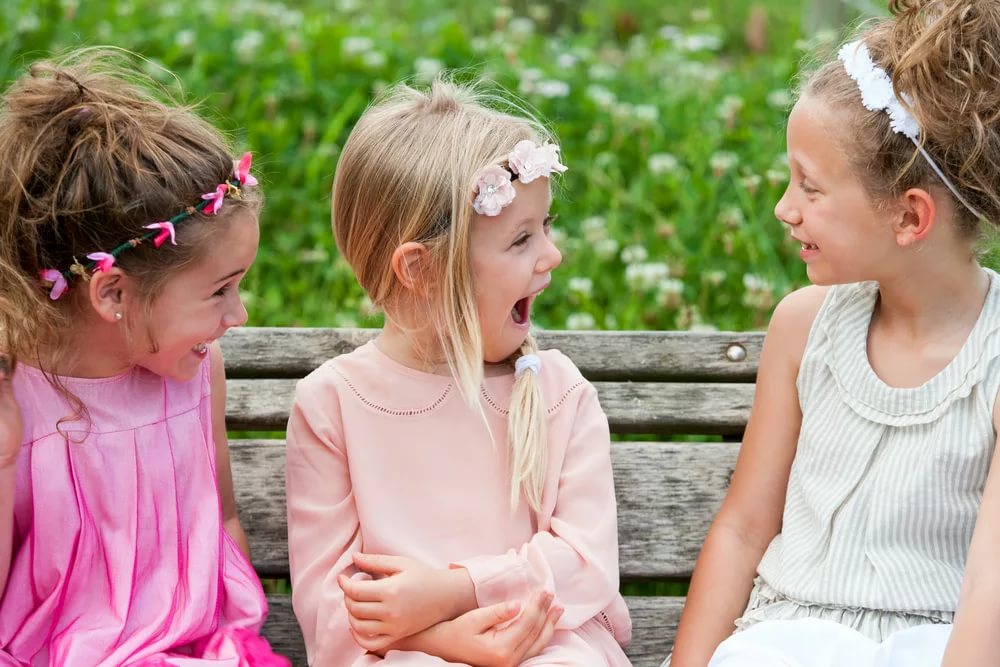 У четырехлетнего ребенка значительно улучшается звукопроизношение: полностью исчезает смягченное произношение согласных, усваивается произношение шипящих звуков и сонорных, отчетливо произносятся многосложные слова. Но некоторые дети все еще неправильно произносят шипящие звуки, звуки [р], [р`].Чем старше становится ребенок, тем большее влияние на его речевое развитие оказывает семейное и общественное воспитание.Речь не передается по наследству, она находится в прямой зависимости от окружающей ребенка речевой среды дома. Поэтому так важно, чтобы родители в разговоре с ребенком следили за своим произношением, говорили с ним не торопясь, четко произносили все звуки и слова спокойным, приветливым тоном. Нельзя «подделываться» под детскую речь, произносить слова искаженно, часто употреблять слова с уменьшительно-ласкательными суффиксами (стульчик, кофточка, колготочки) или сложных слов. 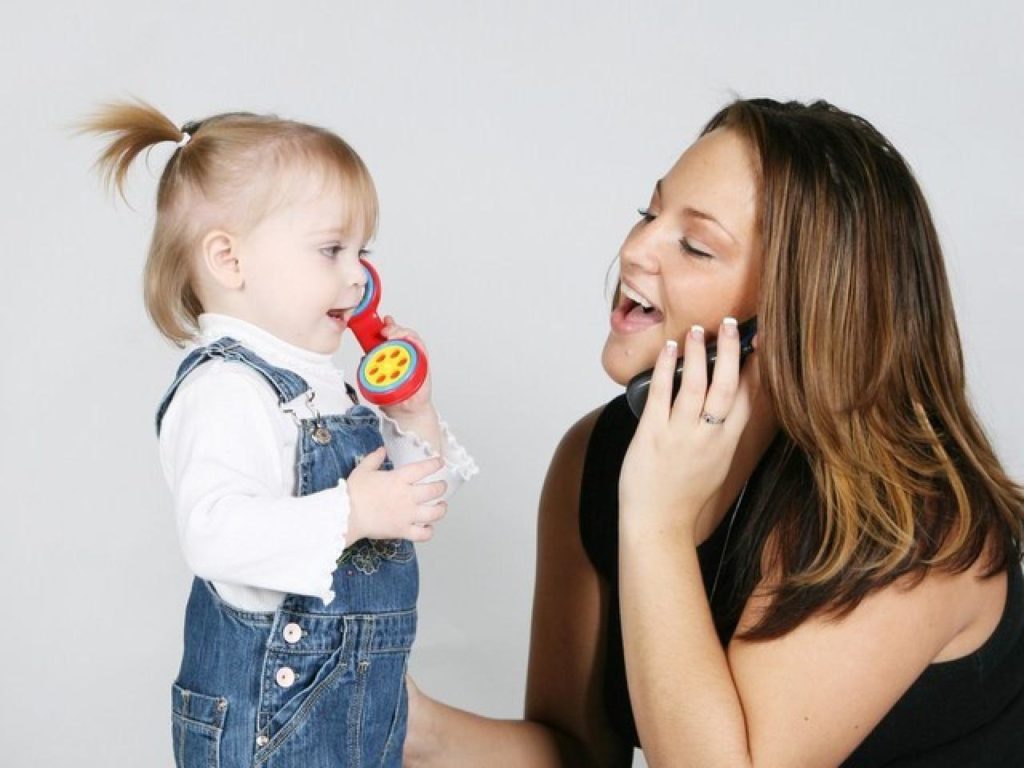 Не следует передразнивать, смеяться над ребенком, если он неправильно произнес какой-то звук, или слово. По возможности не надо его повторять, лучше дать правильный образец и попросить ребенка повторить правильный вариант.Не рекомендуется чрезмерно форсировать речевое развитие ребенка. Вредно нагружать его сложным речевым материалом, заставлять повторять непонятные слова, заучивать сложные стихи. Не рекомендуется учить произносить звуки, которые в силу неподготовленности артикуляционного аппарата ребенку еще не доступны.  Это может привести к нарушению произношения звуков.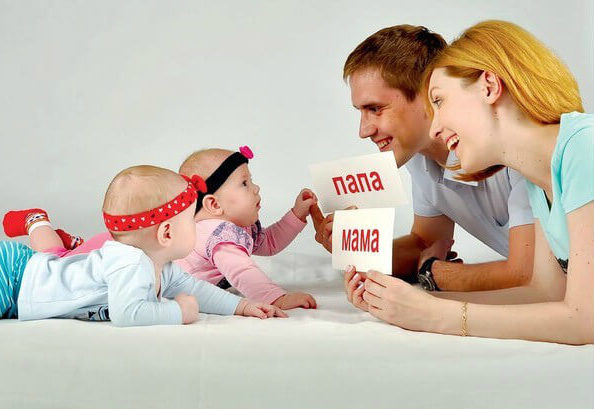 Нельзя уклоняться от вопросов, задаваемых ребенком, хотя не всегда на них можно сразу ответить.Во время прогулок привлекайте внимание ребенка к красоте окружающей природы, животных, растений, насекомых; обращайте внимание на значимые для человека объекты: магазины, школы, библиотеки, поликлиники. Расскажите, для чего нужны эти учреждения, кто в них работает.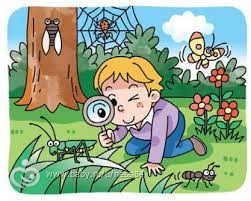 Успешное речевое развитие ребенка зависит от ряда факторов:От эмоционального общения родителей с ребенком с момента рождения. Именно эмоционального общения, которое является стержнем, основным содержанием взаимоотношений взрослого и ребенка на первом году жизни. В этот момент закладываются основы будущей речи, будущего общения с помощью осмысленно произносимых и понимаемых слов.От общения со сверстниками. Развитие ребенка особенно успешно происходит в игре, которая стимулирует развитие общения между детьми, а, следовательно, и речи. 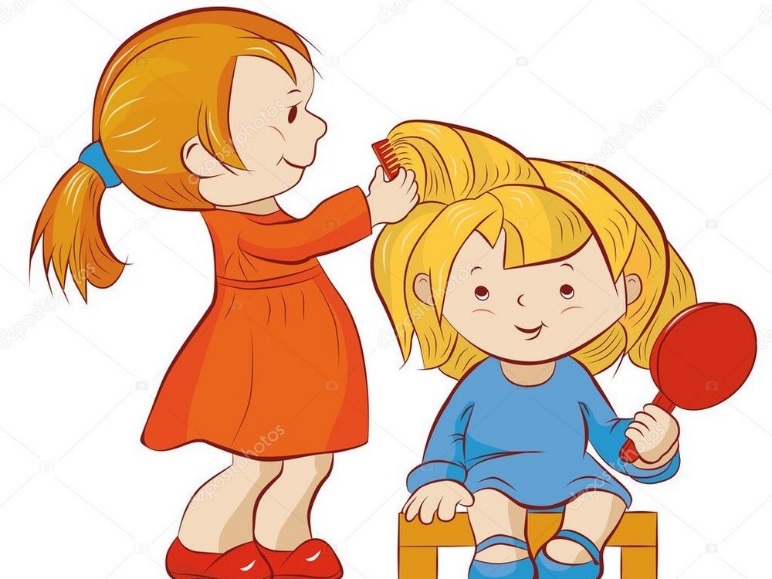 От подвижности и строения артикуляционного аппарата. От того как работает сам аппарат, зависит и качество речи. От развития мелкой моторики рук. Исследователями доказано, что развитие мелкой моторики пальцев рук положительно сказывается на становлении детской речи. Область коры головного мозга, управляющие движениями пальцев рук, и речевые зоны расположены рядом друг с другом. Импульсы, идущие в кору головного мозга, от движущихся рук стимулируют области, отвечающие за движения органов речи.От речевого окружения в семье. Родители – образец для своих детей. Прививайте ребенку правильные речевые навыки, не допускайте у него быстрой речи. Ваша неторопливая, четкая, правильная, выразительная речь способствует правильному речевому развитию детей. 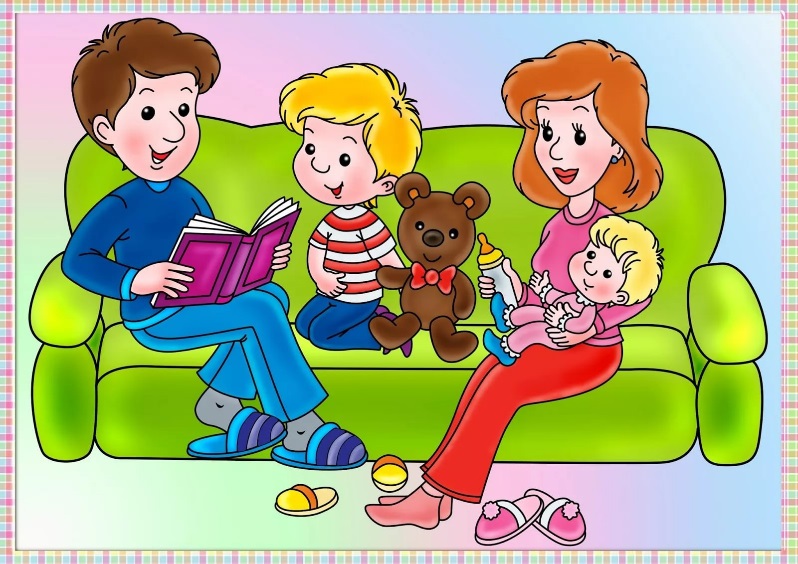 От чтения художественной литературы. Художественная литература служит могучим, действенным средством умственного, нравственного и эстетического воспитания детей. В развитии речи она играет одну из ключевых ролей. Чтение книг расширяет словарный запас детей, знакомит их с разными речевыми и грамматическими конструкциями, учит правильно произносить и употреблять те или иные слова.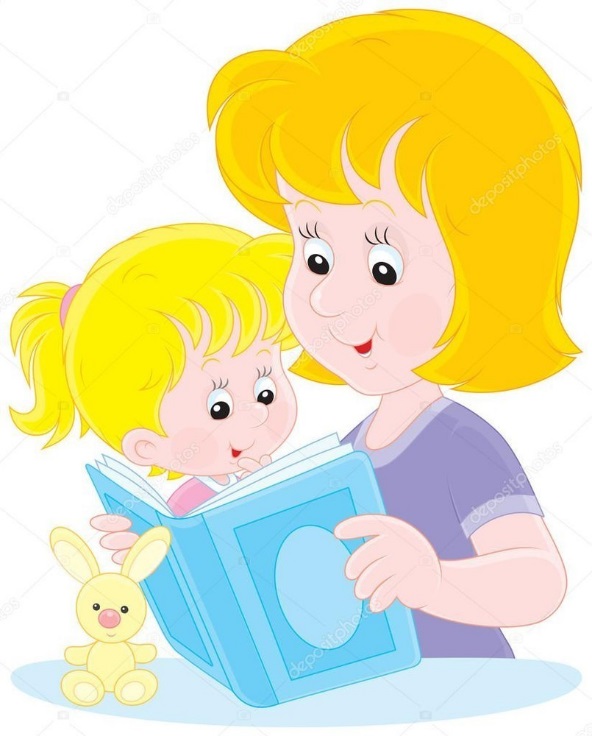                          Как привлечь ребенка к чтению?Выберите подходящее время для чтения, чтобы у ребенка было хорошее настроение, он был спокоен, мог слушать. Вы можете почитать во время поездки или в поликлинике, пока ждете своей очереди.Выберите подходящую книгу. При выборе детской литературы для чтения учитывайте возраст вашего ребенка, его особенности восприятия и эмоциональное состояние.   Выбирайте книги без сокращений, написанные красивым языком, с описаниями природы, зверей. Активно участвуйте в чтении. Читайте выразительно, по ролям, как в театре.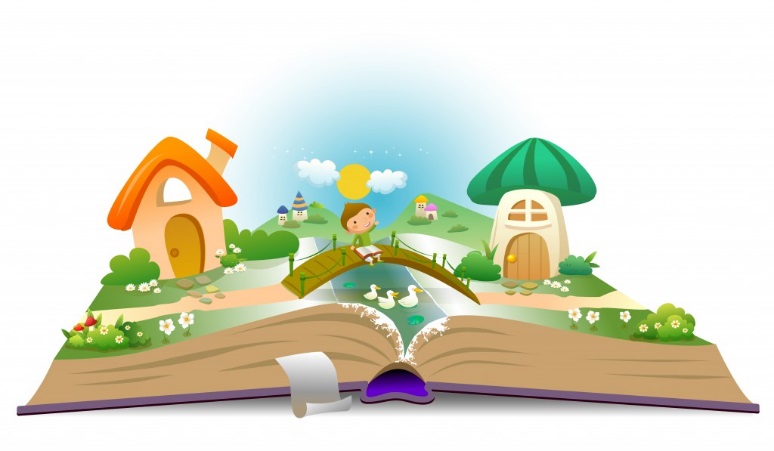 Используйте аудиокниги. Установите ритуал чтения.Собственный пример. Дети всегда копируют поведение своих родителей. Если родители предпочитают отдыхать, просматривая телевизор, или играя в компьютерные игры, то не стоит ждать проявления желания читать и у ребенка.      Составила учитель-логопед Короткова Ольга Николаевна 